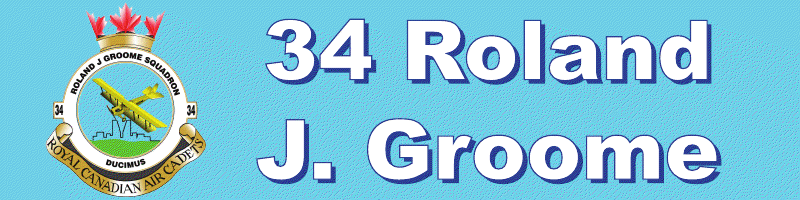 AIR CADETS - OPEN HOUSE MONDAY SEPT 11, 2017                7:00-9:00 pm Are you interested in: • Aviation • Marksmanship • Sports and Fitness • Travel • Outdoor survival • Biathlon • Curling • Foreign ExchangeUNIFORMS AND ALL TRAINING PROVIDED6:30 - 9:30pm SEPTEMBER TO MAYLOCATION: ARMOURIES 1600 Elphinstone StreetFOR FURTHER INFORMATION CALL 306-757-5266email 34aircadets@gmail.comwebsite: 34aircadets.caCheck us out... JOIN THE YOUTH MOVEMENT!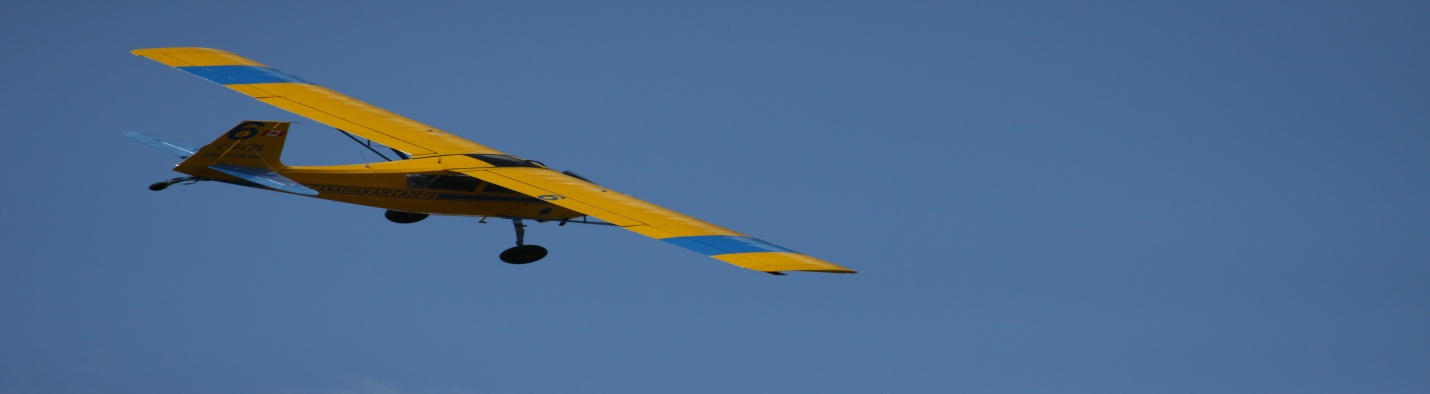 